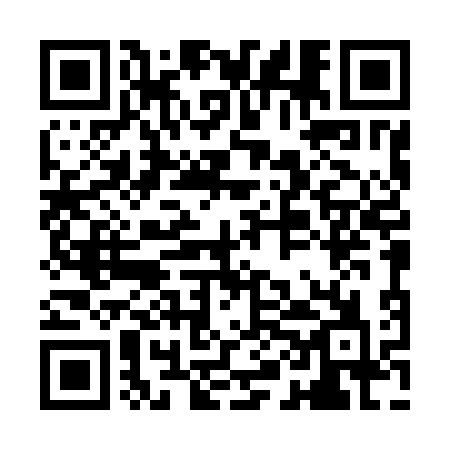 Ramadan times for Dublin, Leinster, IrelandMon 11 Mar 2024 - Wed 10 Apr 2024High Latitude Method: Angle Based RulePrayer Calculation Method: Muslim World LeagueAsar Calculation Method: HanafiPrayer times provided by https://www.salahtimes.comDateDayFajrSuhurSunriseDhuhrAsrIftarMaghribIsha11Mon4:524:526:4812:354:256:236:238:1212Tue4:494:496:4612:354:266:256:258:1413Wed4:464:466:4312:344:286:266:268:1614Thu4:444:446:4112:344:296:286:288:1915Fri4:414:416:3912:344:316:306:308:2116Sat4:384:386:3612:344:326:326:328:2317Sun4:364:366:3412:334:346:346:348:2518Mon4:334:336:3112:334:356:366:368:2719Tue4:304:306:2912:334:376:376:378:2920Wed4:274:276:2712:324:386:396:398:3121Thu4:254:256:2412:324:406:416:418:3322Fri4:224:226:2212:324:416:436:438:3523Sat4:194:196:1912:314:436:456:458:3824Sun4:164:166:1712:314:446:476:478:4025Mon4:134:136:1412:314:466:486:488:4226Tue4:104:106:1212:314:476:506:508:4427Wed4:074:076:1012:304:486:526:528:4728Thu4:044:046:0712:304:506:546:548:4929Fri4:024:026:0512:304:516:566:568:5130Sat3:593:596:0212:294:526:576:578:5431Sun4:554:557:001:295:547:597:599:561Mon4:524:526:581:295:558:018:019:582Tue4:494:496:551:285:568:038:0310:013Wed4:464:466:531:285:588:058:0510:034Thu4:434:436:501:285:598:068:0610:065Fri4:404:406:481:286:008:088:0810:086Sat4:374:376:461:276:028:108:1010:117Sun4:344:346:431:276:038:128:1210:138Mon4:304:306:411:276:048:148:1410:169Tue4:274:276:381:266:068:168:1610:1910Wed4:244:246:361:266:078:178:1710:21